Turnover of Agricultural Products on Green - marketsin the Republic of Serbia– III quarter 2013 –Total turnover value of agricultural products on green-markets in the Republic of Serbia in the first nine months of 2013, relative to the same period 2012, increased by 18.4% at current prices. Referring to the value structure of turnover of agricultural products on green-markets in the first nine months of 2013, the most noted were the following groups of products: vegetables – 31.2%, fruit and grapes– 19.7%, milk and diary products – 17.2% and poultry and eggs – 14.2%.1. Turnover by regions2. Turnover by groups of products 3. Turnover of the selected productsMethodological notesData published in this statistical release are collected from the regular statistical survey “Monthly report on turnover of agricultural products on green-markets”. The report is provided by public and other enterprises that offer services related to renting selling space for green-markets and for other market services. Sale of agricultural products on green-markets includes direct sale performed by individual agricultural producers to final consumers, on organized (green or so-called peasant-provisory) markets. Turnover that is performed on green-markets by enterprises (via their retail trade shops) and individual trade shops is not considered to be turnover on green-markets and is not presented in this statistical release. Starting from 1999 the Statistical Office of the Republic of Serbia has not at disposal and may not provide available certain data relative to AP Kosovo and Metohia and therefore these data are not included in the coverage for the Republic of Serbia (total). More detailed methodological explanations of this survey are available on the website of the Statistical Office of the Republic of Serbia: http://webrzs.stat.gov.rs/WebSite/Public/PageView.aspx?pKey=105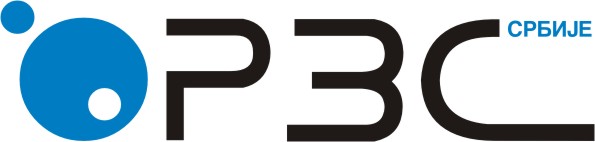 Republic of SerbiaStatistical Office of the Republic of SerbiaISSN 0353-9555STATISTICAL RELEASESTATISTICAL RELEASEPМ13Number 326 - Year LXIII, 02.12.2013Number 326 - Year LXIII, 02.12.2013Turnover statisticsTurnover statisticsSERB326 PМ13 021213Turnover, thousand RSDTurnover, thousand RSDTurnover, thousand RSDTurnover, thousand RSDTurnover, thousand RSDIndices, current prices                                                         Indices, current prices                                                         VII–XI 2013I–XI 2013201320132013Indices, current prices                                                         Indices, current prices                                                         VII–XI 2013I–XI 2013VIIVIIIXIVII–IX 2013VII–IX 2012I–IX 2013 I–IX 2012Republic of Serbia850344723528275273008527425103030852107.6118.4SRBIJA – SEVER513483514358211164548116799911809363114.3121.4Beogradski region36498879993886117515312109251263809112.6115.4Region Vojvodine14849484364325470328469066545554118.9137.9SRBIJA – JUG3368612917006410846041062519122148998.7113.9Region Šumadije i Zapadne Srbije2276123624474272457674131381023496.5111.9Region Južne i Istočne Srbije10924892925322360028321206411255103.5118.6Region Kosovo i Metohija.....................Turnover, thous. RSD                                     Turnover, thous. RSD                                     Indices, current pricesIndices, current pricesIndices, current pricesIndices, current pricesIndices, current pricesVII–IX 2013I–IX 2013VII–IX 2013VII–IX 2012I–IX 2013I–IX 2012TotalTotalTotalVII–IX 2013I–IX 2013VII–IX 2013VII–IX 2012I–IX 2013I–IX 2012VII 2013VII 2012VIII 2013VIII 2012IX 2013IX 2012Total850344723528275107.6118.4112.5104.8105.9Cereals and produces thereof 16314249304699.9120.8106.6100.094.1Vegetables 31198977345727108.4125.6118.498.4110.3Fruit and grapes15861544630769103.4112.7106.6106.697.5Fruit preparations 43183263544147.9143.9157.1151.3135.8Poultry and eggs10604763346928105.2109.8110.8106.298.9Milk and diary products13768534045469109.5113.5103.8110.6114.2Honey 166747481035126.5123.4130.6129.9119.6Wood 30403472370889.8124.4123.790.377.2Fish77283323982166.4197.1156.2156.5191.7Other products6056761874067116.8118.6114.9117.6118.2Quantities, tons               Quantities, tons               IndicesIndicesIndicesIndicesIndicesVII–IX 2013I–IX 2013VII–IX 2013VII–IX 2012I–IX 2013I–IX 2012TotalTotalTotalVII–IX 2013I–IX 2013VII–IX 2013VII–IX 2012I–IX 2013I–IX 2012VII 2013VII 2012VIII 2013VIII 2012IX 2013IX 2012Wheat and rye7652180108.4109.8118.693.9112.1Maize, grains25687219103.4112.396.4110.7103.5Wheat flour15845589.3101.892.9100.077.3Maize flour22678393.8104.896.285.5100.0Potatoes828421154115.7111.1119.2118.1110.6Beans833288099.8119.097.199.3102.8Peppers, fresh 66207818100.8103.498.297.8103.2Tomatoes801610728115.9116.7116.5110.8120.6Cucumbers44916909117.2119.0112.3135.0108.2Cabbage (fresh)33197837107.1114.898.7103.4116.3Carrots 24276173105.3108.5105.1103.6106.9Onions (heads)33538365108.2108.8104.9110.5108.9Apples, edible29051006083.087.870.577.395.9Pears8671569123.9125.1124.7124.4123.1Walnuts, shelled3601254109.1103.5106.4104.5116.4Strawberries and raspberries2751958141.0125.8140.3134.1-Oranges and mandarins1023516295.599.385.2102.9102.5Lemons5051928108.498.1105.0118.6102.7Slaughtered and cleaned chicken13754001101.0100.296.4102.5104.4Eggs (consumption), thous. units50112159966100.0110.5110.797.991.0Salt cream “Кајмак”563164193.194.678.4100.0104.2Cheese29028757100.2104.9100.995.3104.9Honey 332978117.7113.6120.2120.7112.5Fuel wood,  thousand m374173102.8130.1128.6104.291.2Fish (rivers and lakes)177739151.3164.6150.0139.5167.6Contact:  slavica.jotanovic@stat.gov.rs  phone: 011 2412-922  ext. 330	Published and printed by: Statistical Office of the Republic of Serbia, Milana Rakica 5, Belgrade Phone: +381 11 2412922 ● Fax: +381 11 2411260 ● www.stat.gov.rs Responsible: Dragan Vukmirovic, PhD, Director
Circulation: 20 • Issued quarterly